ZÁKLADNÍ INFORMACE PRO ŠKOLNÍ ROK 2021–22 Školní rok 2021-22 začíná ve středu 1. září 2021Příchod dětí do MŠ je od 6,30 do 8,30 hodinRodiče si ihned při příchodu vydezinfikují rucePrvní týden se děti scházejí rovnou do svých třídOd druhého týdne se všechny děti scházejí ve třídě Veverek a v 7,30 hodin Myšky odcházejí do své třídyVyzvedávání po obědě	–  Myšky 11,55 – 12,10 hodinVeverky 12,30 – 12,45 hodinVyzvedávání odpoledne – od 14,30 hodinMateřská škola se zamyká v 16,30 hodinCO PŘIPRAVIT DĚTEM DO MŠ  Nazouvací bačkůrky  Oblečení na zahradu  Náhradní oblečení (včetně spodního prádla a ponožek) v sáčku   Pyžamo (Myšky)  Pláštěnku nebo nepromokavou bundu  Roušku (pro případ potřeby)VŠE ŘÁDNĚ PODEPSANÉ (NE MONOGRAMEM)!TĚŠÍME SE NA VÁS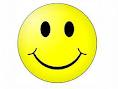 PRVNÍ DNY VE ŠKOLCEJe začátek školního roku. Jde Vaše dítě do školky poprvé? Máte obavy a otázky, jestli to zvládne, jestli to zvládnete Vy a co budete dělat, když to ze začátku bude boj? Buďte v klidu, je to naprosto normální, lidské a stydět se za to nemusíte. Každý z nás má obavy a strach. Důležité ovšem je, abychom dokázali se strachem pracovat, dokázali dítěti usnadnit nástup třemi jednoduchými kroky a byli přesvědčení, že to dítě zvládne, že je to správné rozhodnutí, že to dítěti prospěje – bude mít nové kamarády, stane se víc samostatným, naučí se řešit různé nové situace a spoustu dalšího. Je několik věcí, které by každé dítě mělo umět. Patří mezi to třeba pozdravit, poprosit, poděkovat, zeptat se, když něco neví. Další věcí je zvládat osobní hygienu – umýt si ruce, utřít se do svého ručníku, pokud si ještě neumí utřít zadeček, tak požádat učitelku. Další, co by dítě mělo zvládnout je obléct se. Samozřejmě se počítá s dopomocí, ale je potřeba, aby si dítě zvládlo obléknout kalhoty a tričko. Se zapínáním učitelky pomohou. MOTIVACEJedna z nejdůležitějších věcí je, dítě motivovat. Bavit se s ním o školce, o tom, co se tam naučí – písničky, říkanky, básničky, nové hry, nové hračky a knížky, které doma nemá. Najde si nové kamarády a budou si společně hrát. Nezastrašovat učitelkou a nepoužívat větu: „Však oni tě ve školce srovnají a vychovají!“NENASAZUJTE RŮŽOVÉ BRÝLEŘekněte dítěti i to, že se mu může stýskat. Uklidněte ho, že je to normální a společně vymyslete, co bude dělat, když ta chvíle přijde. Některým dětem pomáhá oblíbený plyšák, jiným pohlazení od učitelky. JISTOTADítě potřebuje své jistoty. Doteď bylo zvyklé na určitý průběh dne, na určité lidi. Mělo jistoty. Teď přichází do nového prostředí, mezi neznámé lidi, s novým harmonogramem. Pokud už předem víte, že dítě bude muset být ve školce každý den, protože nastupujete do práce, připravte ho na to. Opakujte mu, které dny tam bude. Vyzvedávejte ho, pokud to jde, po obědě. Ze začátku třeba 2 - 3 dny ALE jdoucí po sobě.  Je nevhodné používat tento postup nástupu ob den, protože děti rychle zapomínají a nenavyknou režimu, takže když jeden den vynechají a poté zase půjdou, budou zmatené, nástup bude složitější a v podstatě tímto způsobem to bude jako nastupovat vždy poprvé. Postupně samozřejmě dny přidávat a domlouvat se s dítětem, kdy ho vyzvednete. Následně je potřeba to dodržet. Aby dítě mělo jistotu, že ho vyzvednete, že ho tam „nezapomenete“, protože tak to děti vnímají. 